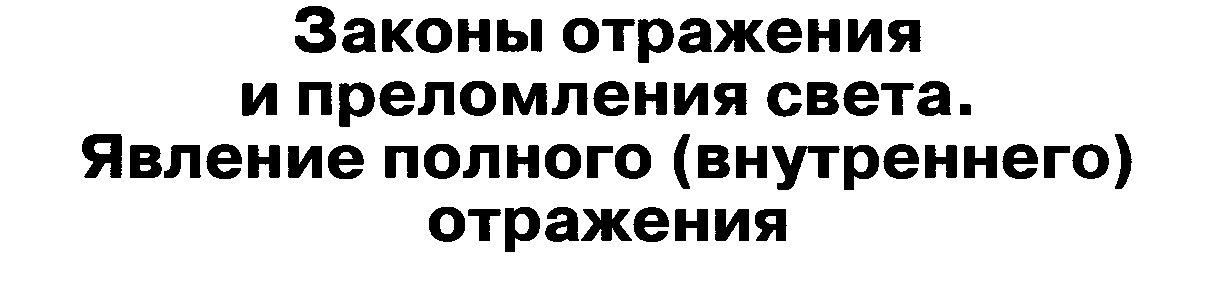 Часть1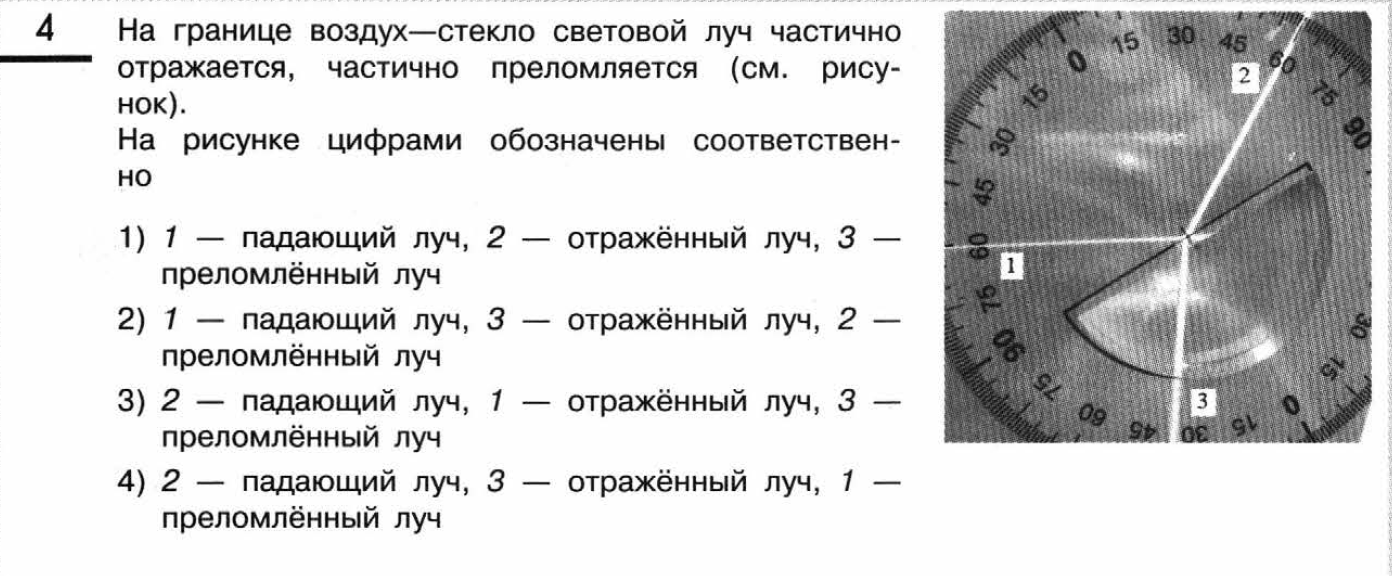 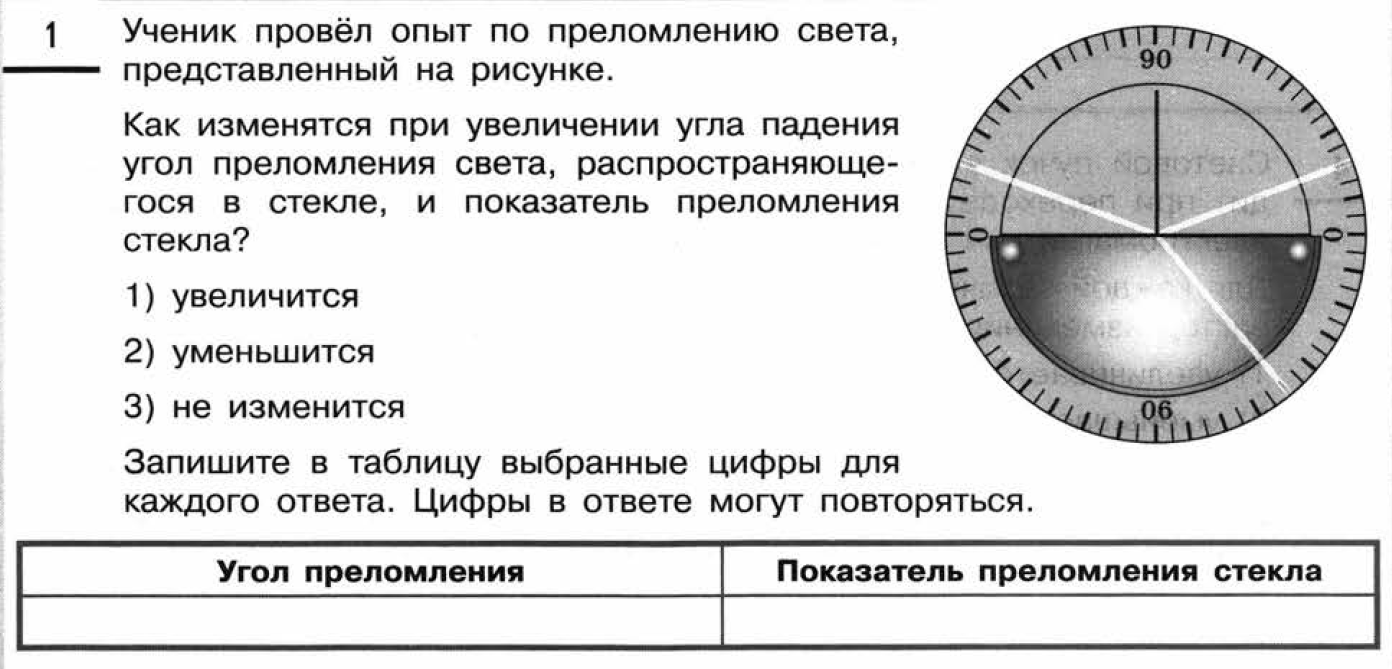 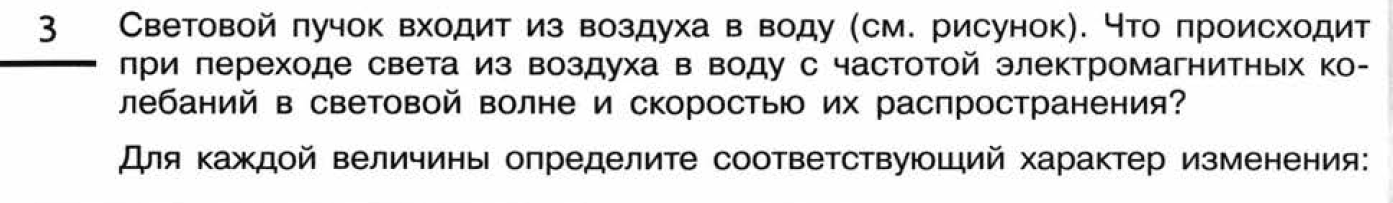 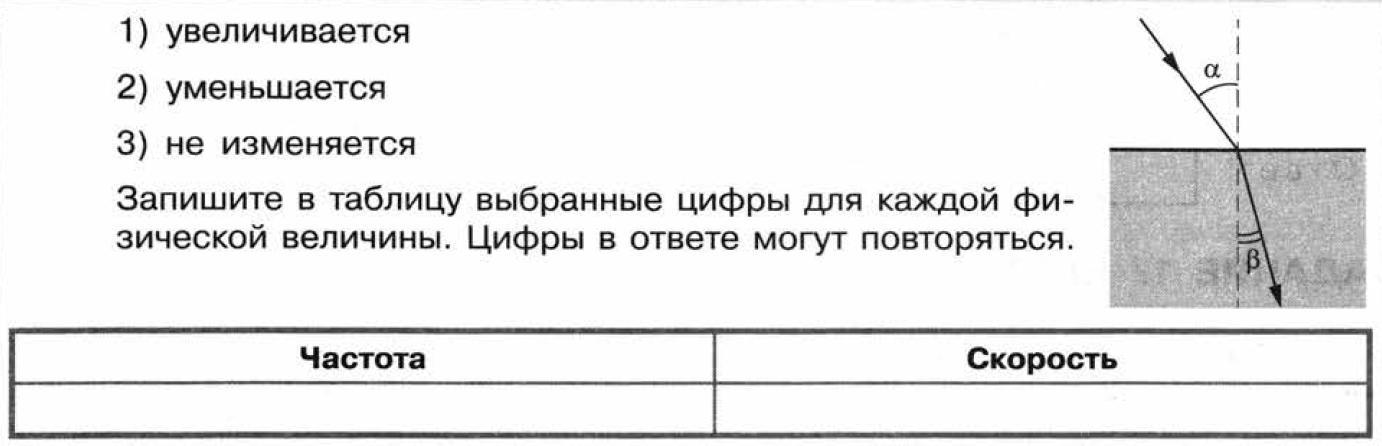 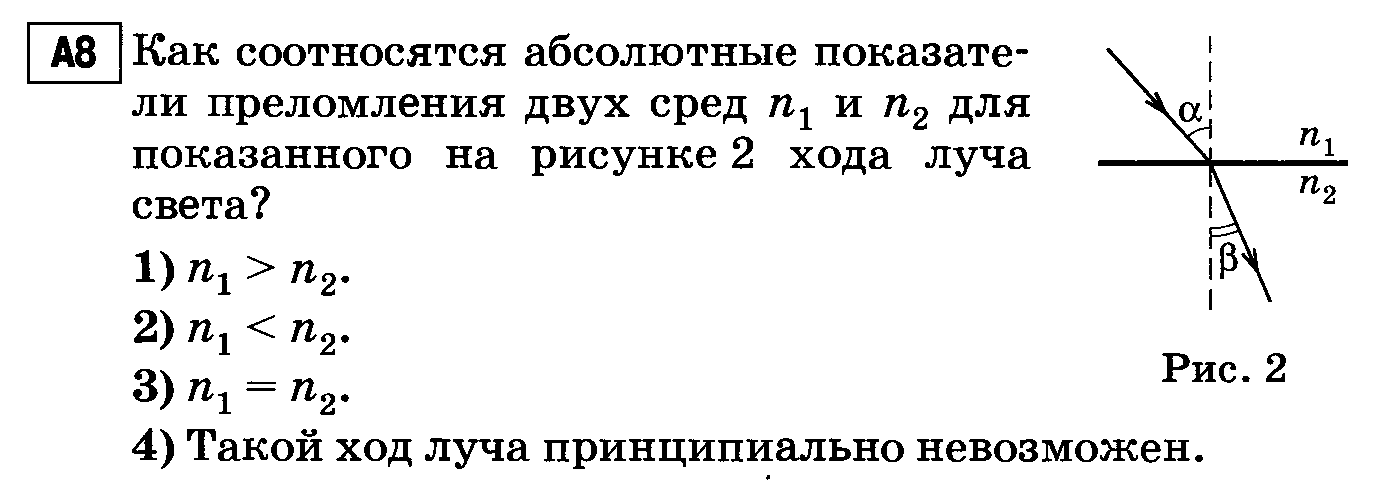 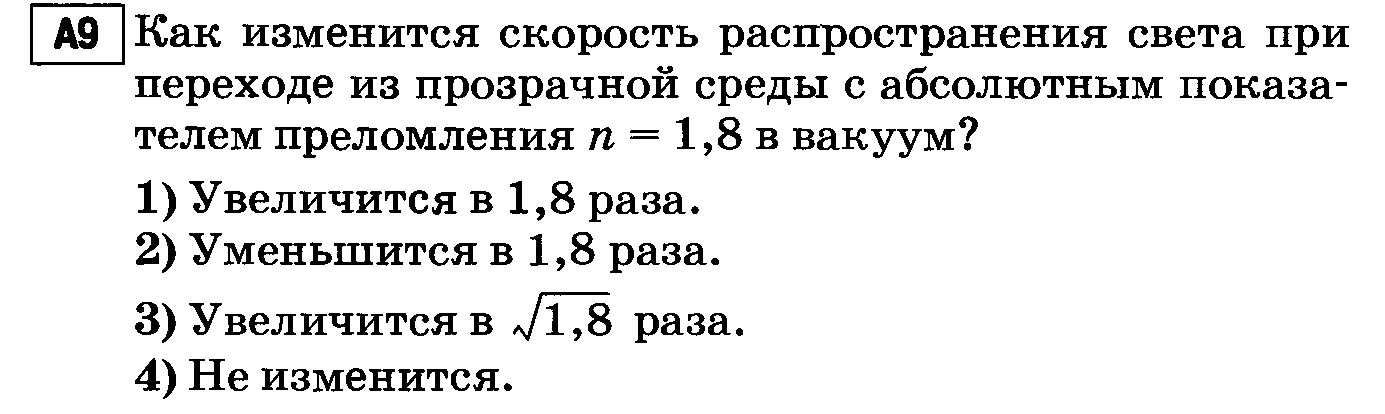 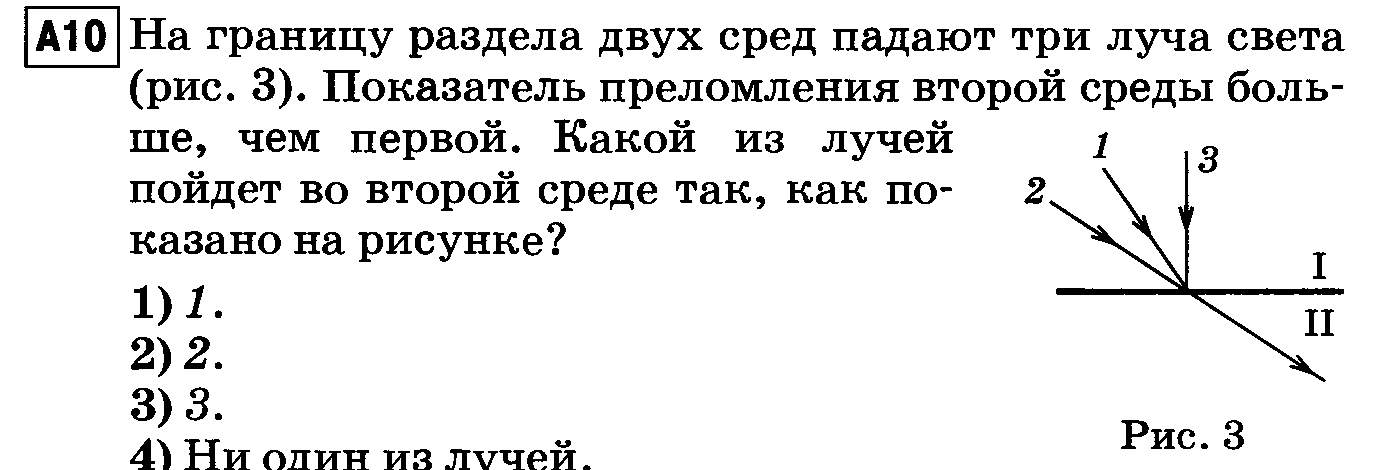 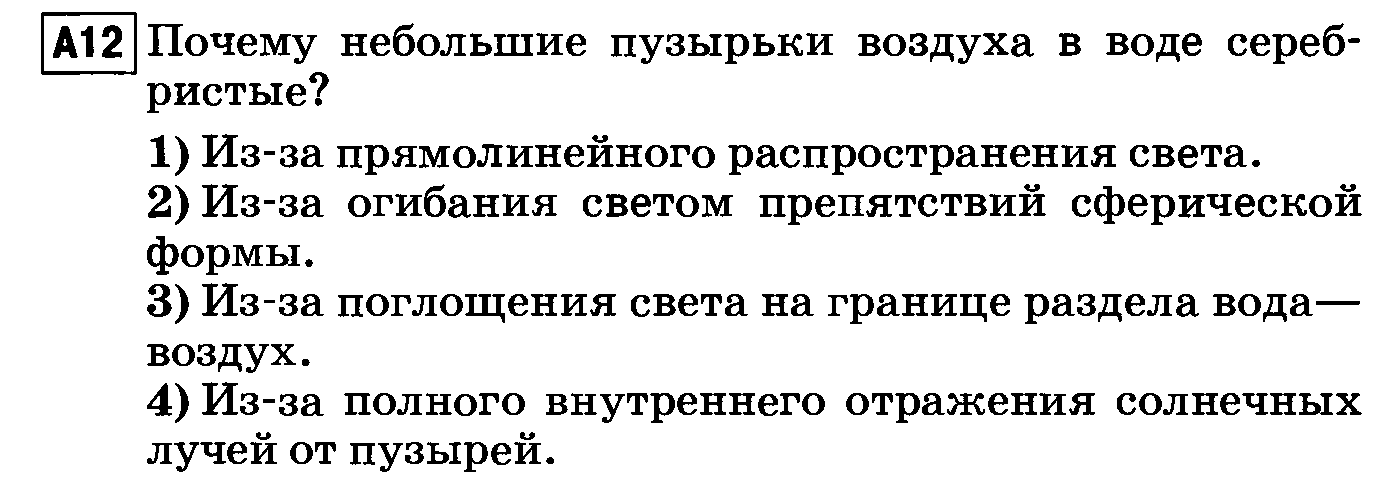 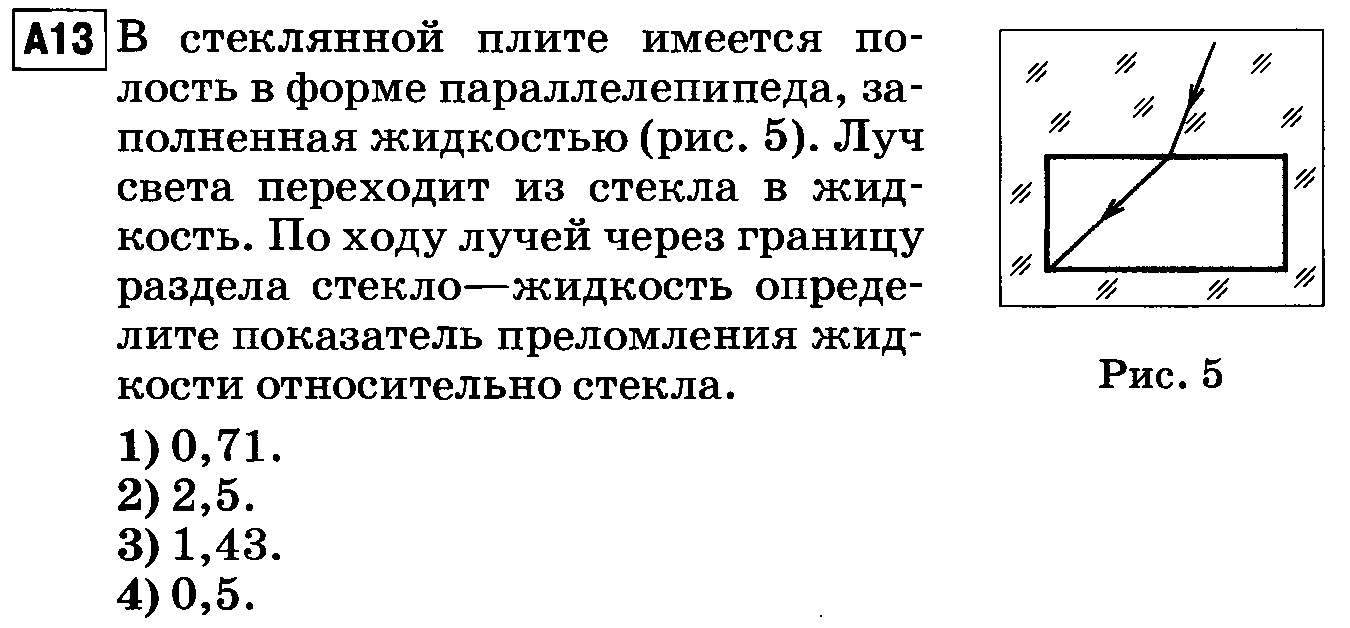 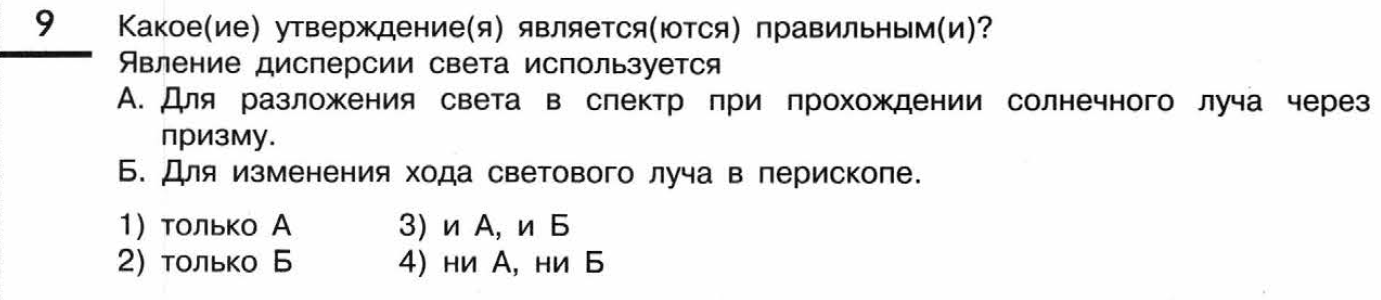 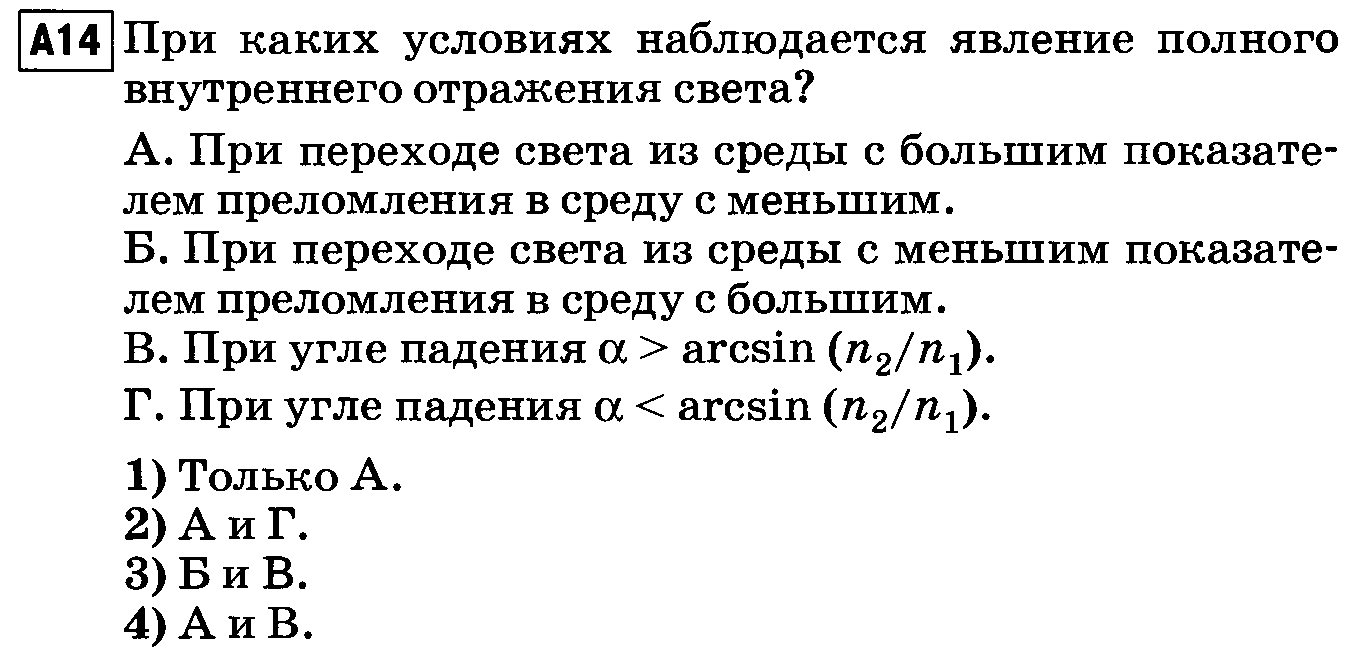 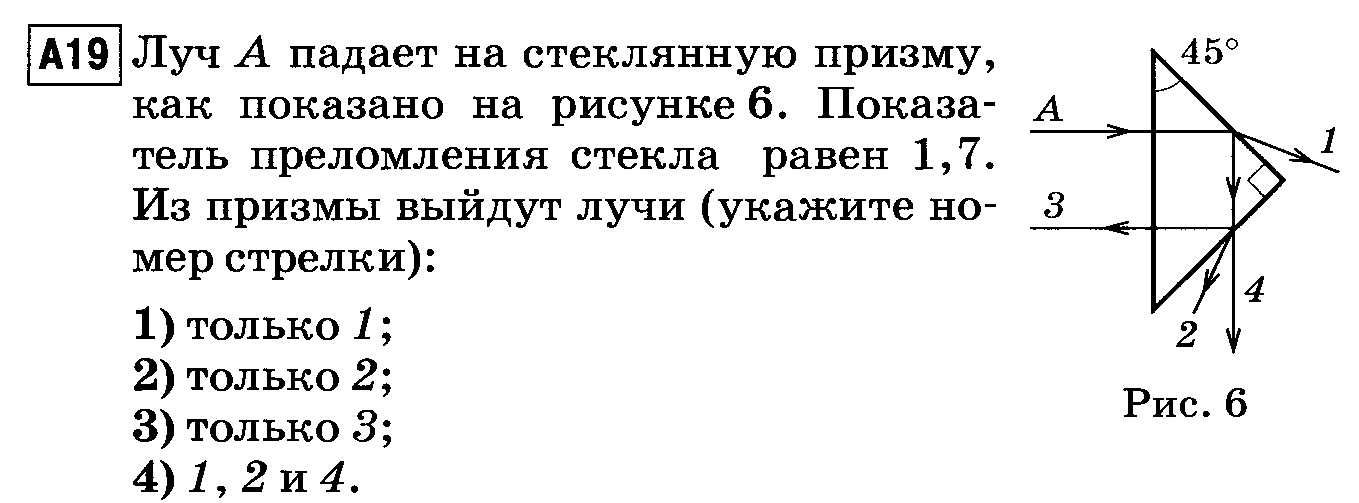 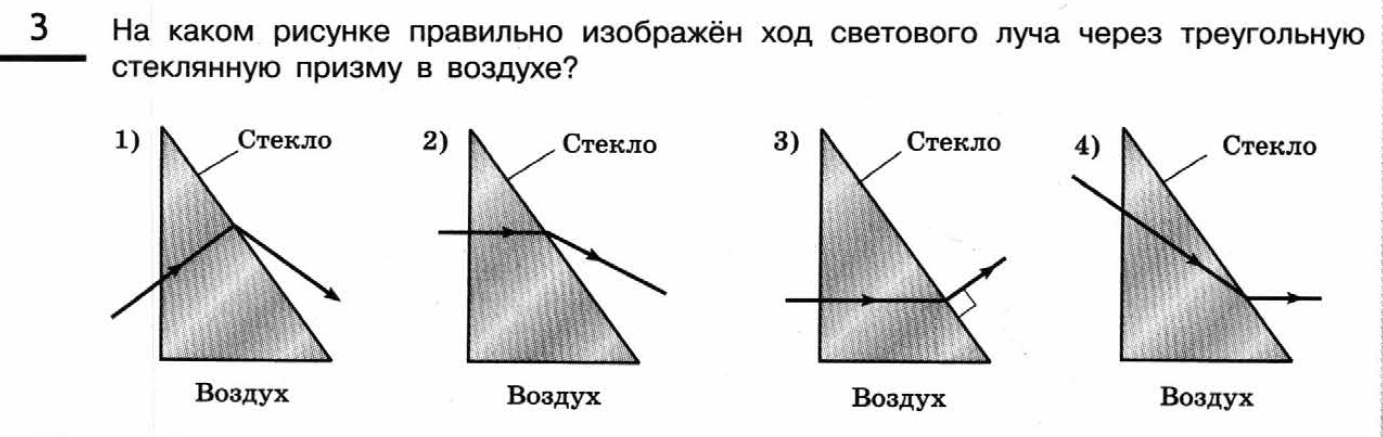 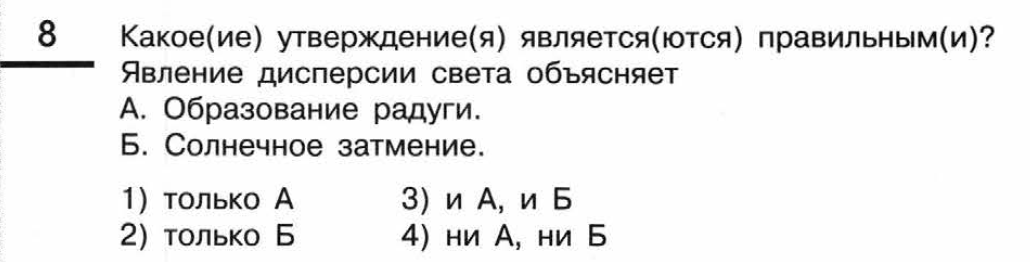 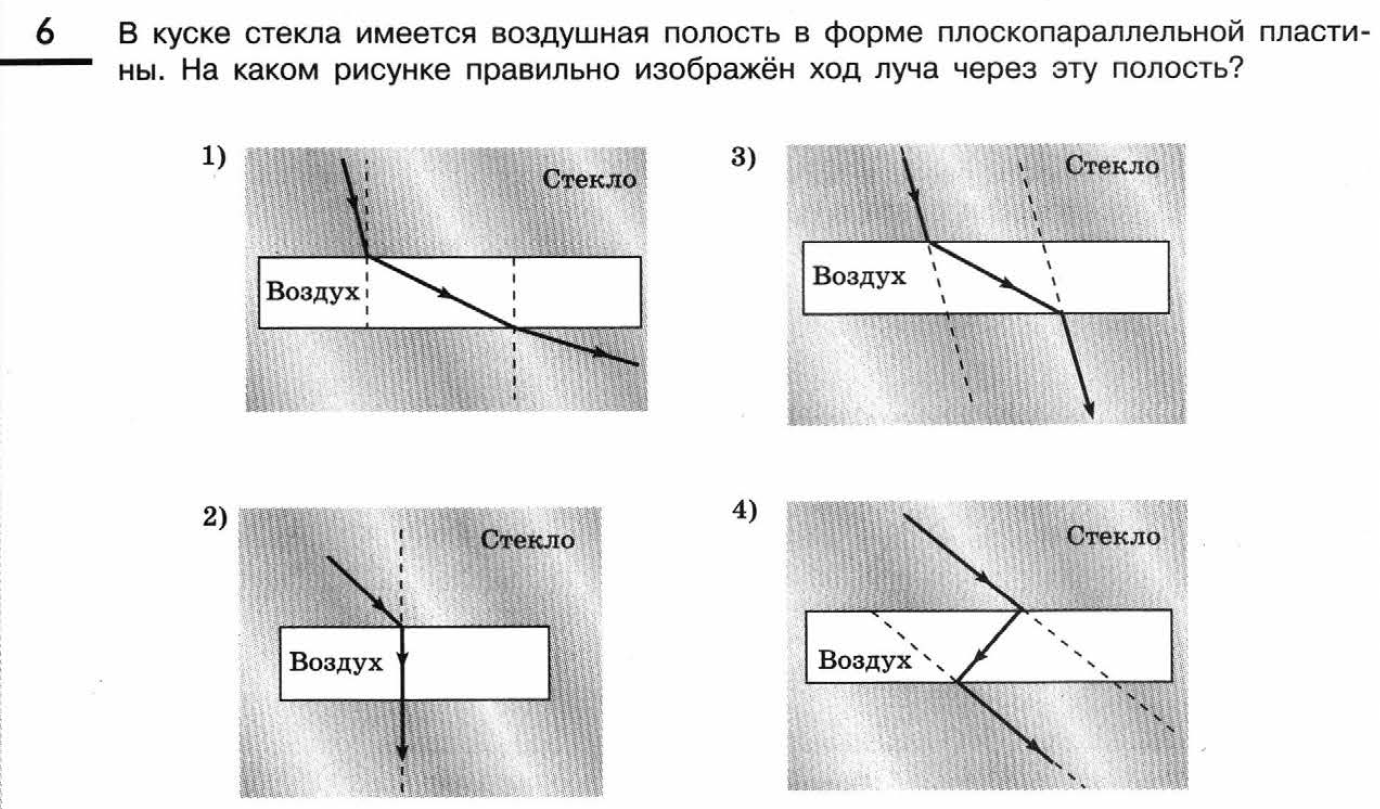 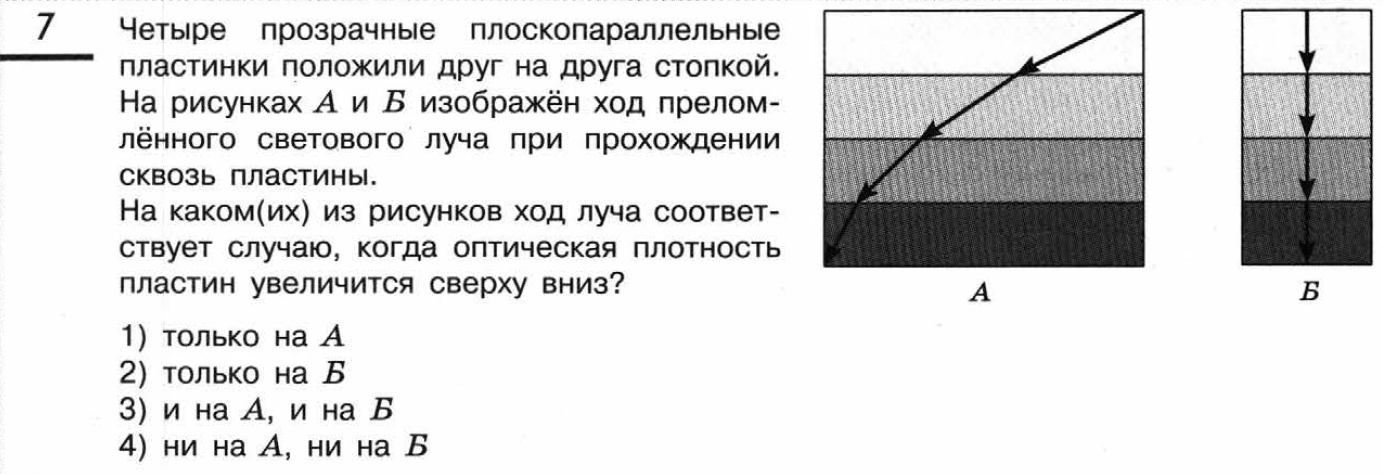 Часть 2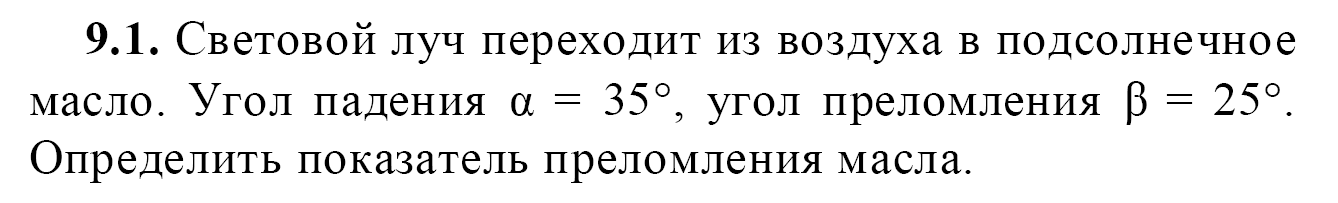 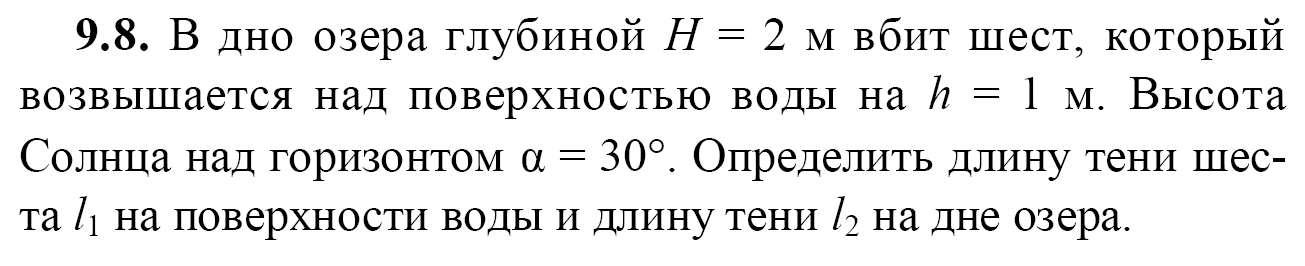 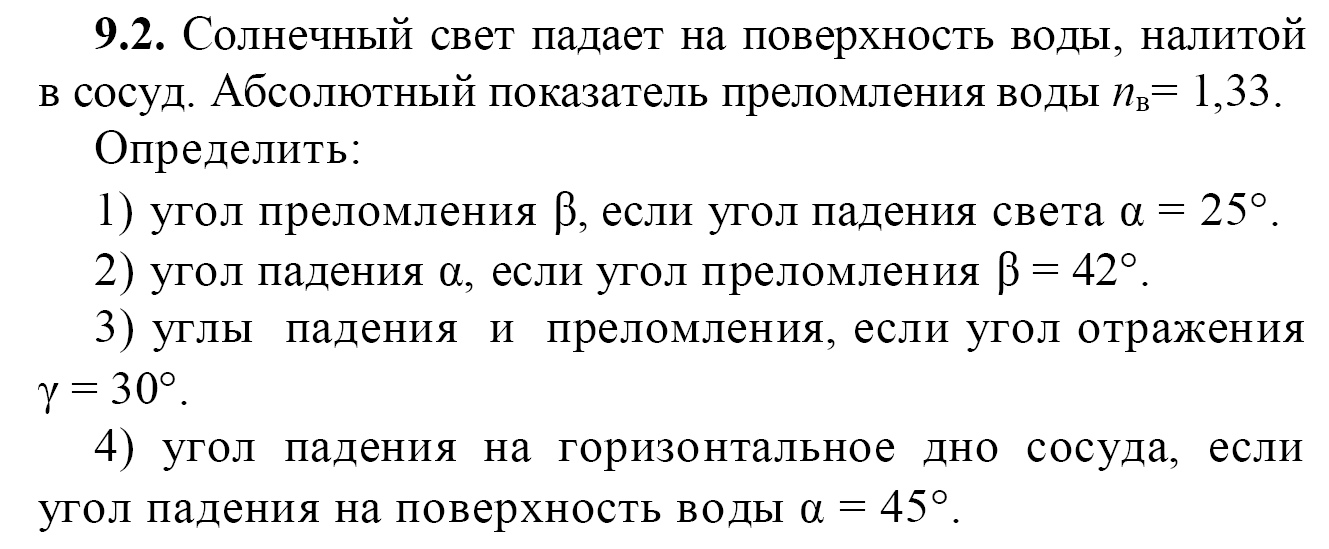 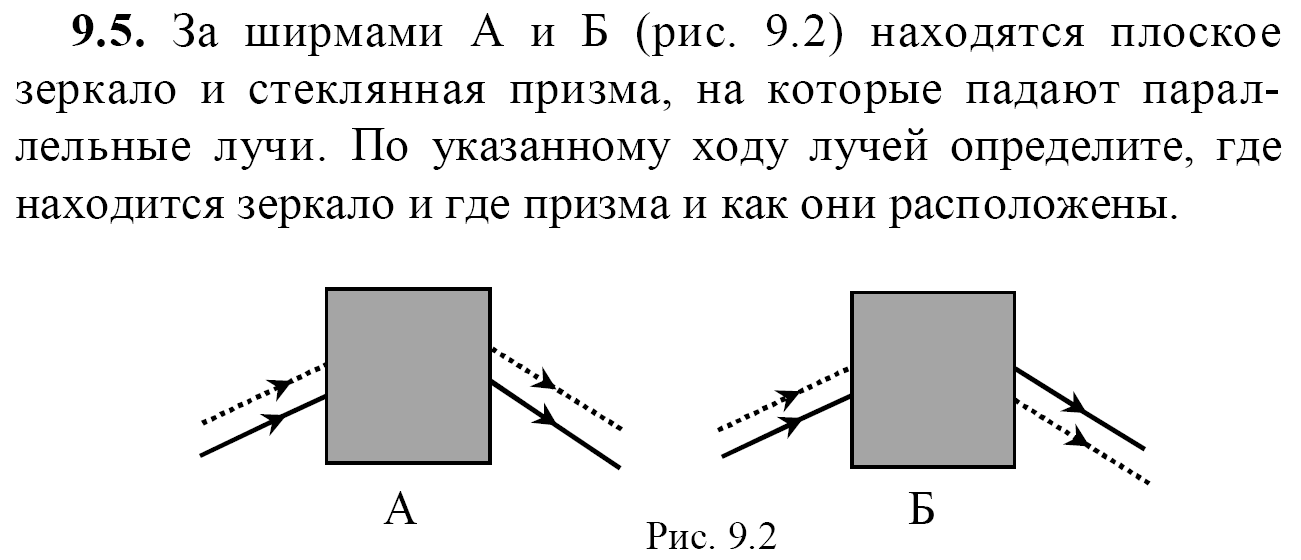 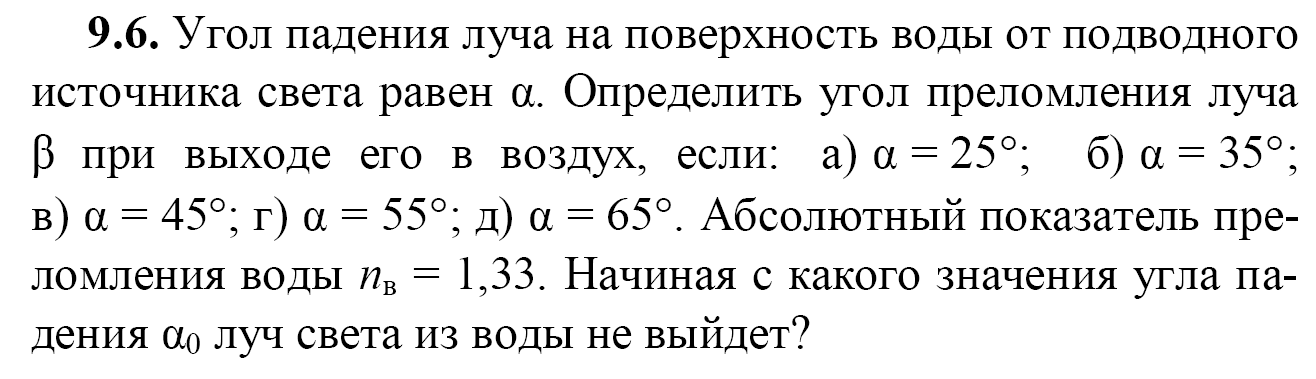 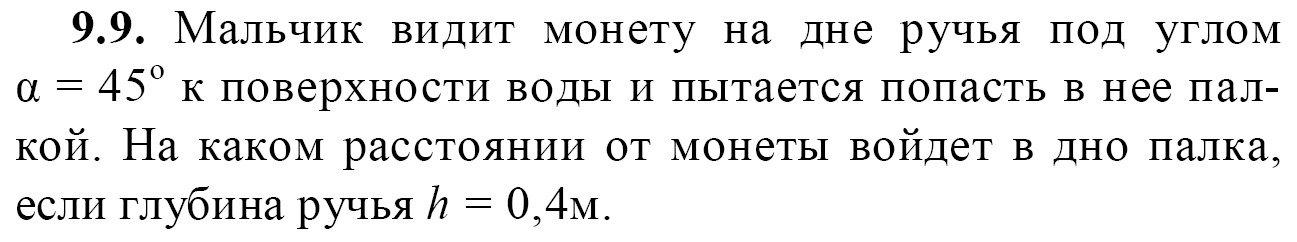 